Cenová nabídka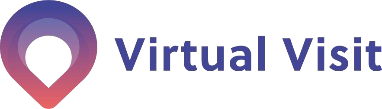 Tvorba přístupného webu / NAB-23-245Vystaveno:	19.12.2023Platnost do:Dodavatel:Virtual Visit s.r.o.IČO: 06165061 DIČ: CZ06165061Jeřabinová 742/6 602 00BrnoČeská republikaOdběratel:Rybka, poskytovatel sociálních služebIČO: 71209310Tovární 12227711 Neratovice Česká republikastrana 1 z 1Virtual Visit s.r.o. • Jeřabinová 742/6 • 602 00 • Brno • Česká republika • E-mail: info@virtualvisit.cz • Telefon: +420777338864• IČO: 06165061 • DIČ: CZ06165061PoložkaPoložkaMnožství1 ks1111Cena za jednotkuCelkemCelkemSazba DPHCelkem vč. DPHCelkem vč. DPHTvorba přístupného a responzivníhoTvorba přístupného a responzivníhoMnožství1 ks111169 000,00 Kč48 300,00 Kč48 300,00 Kč21 %58 443,00 Kč58 443,00 Kčwebu Domovy Online V2webu Domovy Online V2Množství1 ks1111vývoj, nastavení widgetů, programování,vývoj, nastavení widgetů, programování,Množství1 ks1111příprava na základě šablonypříprava na základě šablonyMnožství1 ks1111příprava fotodokumentacepříprava fotodokumentaceMnožství1 ks11118 900,00 Kč6 230,00 Kč6 230,00 Kč21 %7 538,30 Kč7 538,30 KčŠkolení editorů webuŠkolení editorů webuMnožství1 ks11113 000,00 Kč2 100,00 Kč2 100,00 Kč21 %2 541,00 Kč2 541,00 KčObsahové plněníObsahové plněníMnožství1 ks111113 000,00 Kč9 100,00 Kč9 100,00 Kč21 %11 011,00 Kč11 011,00 KčSpuštění webu a výstupní kontrola,Spuštění webu a výstupní kontrola,Množství1 ks11115 000,00 Kč3 500,00 Kč3 500,00 Kč21 %4 235,00 Kč4 235,00 Kčkontrola přístupnostikontrola přístupnostiMnožství1 ks1111Rozpis DPHSazba %ZákladDaňDaňCena před slevou: 98 900,00 KčCena před slevou: 98 900,00 KčCena před slevou: 98 900,00 KčSleva: 30,00%Sleva: 30,00%Sleva: 30,00%21%69 230,00 Kč14 538,30 Kč14 538,30 KčKonečná cena: Konečná cena vč. DPH:Konečná cena: Konečná cena vč. DPH:Konečná cena: Konečná cena vč. DPH:69 230,00 Kč83 768,30 Kč